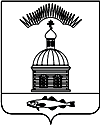 АДМИНИСТРАЦИЯ МУНИЦИПАЛЬНОГО ОБРАЗОВАНИЯ ГОРОДСКОЕ  ПОСЕЛЕНИЕ ПЕЧЕНГА ПЕЧЕНГСКОГО РАЙОНА  МУРМАНСКОЙ ОБЛАСТИПОСТАНОВЛЕНИЕ от                                                                                                                        № п. ПеченгаВ соответствии с Федеральным законом от 21.12.2001 года  № 178-ФЗ «О приватизации государственного и муниципального имущества», Решением Совета депутатов муниципального образования городского поселения Печенга от 8 июля 2011 г. № 120 «Об утверждении положения о приватизации имущества муниципального образования городское поселение Печенга Печенгского района Мурманской области», Прогнозным планом приватизации имущества муниципального образования городское поселение Печенга Печенгского района Мурманской области на 2017 год, утвержденным Решением Совета депутатов муниципального образования городское поселение Печенга от 25.11.2016 года № 189 (с изменениями и дополнениями), администрация муниципального образования городское поселение Печенга Печенгского района Мурманской области, ПОСТАНОВЛЯЕТ:Разрешить приватизацию транспортного средства  Nissan X-Trail, идентификационный номер (VIN) Z8NTBNT31CS071188, год изготовления ТС 2012, с инвентарным номером  010138161.Утвердить следующие условия приватизации транспортного средства, указанного в п.1 настоящего постановления:способ приватизации: аукцион, открытый по составу участников и открытый по форме подачи предложений о цене.Первоначальная стоимость транспортного средства 170 430 (сто семьдесят тысяч четыреста тридцать) рублей 33 копейки, без учета НДС в соответствии с отчетом независимого оценщика об определении рыночной стоимости транспортного средства;  срок оплаты: единовременно, безналичный расчет, в течение десяти дней после подписания договора купли - продажи.Разрешить приватизацию транспортного средства UAZ PATRIOT, идентификационный номер (VIN) XTTXTT16300C0004959, год изготовления ТС 2011, с инвентарным номером 010138012.Утвердить следующие условия приватизации транспортного средства, указанного в п. 3 настоящего постановления:способ приватизации: аукцион, открытый по составу участников и открытый по форме подачи предложений о цене.Первоначальная стоимость транспортного средства 218 628 (двести восемнадцать тысяч шестьсот двадцать восемь) рублей 00 копеек, без учета НДС в соответствии с отчетом независимого оценщика об определении рыночной стоимости транспортного средства;  срок оплаты: единовременно, безналичный расчет, в течение десяти дней после подписания договора купли - продажи.Отделу муниципального имущества подготовить аукционную документацию по продаже объектов недвижимого имущества муниципального образования городское поселение Печенга Печенгского района Мурманской области, открытого по составу участников и открытого по форме подачи предложений.Настоящее Постановление вступает в силу со дня его опубликования (обнародования).Настоящее постановление опубликовать (обнародовать)  в соответствии с Порядком опубликования (обнародования) муниципальных правовых актов органов местного самоуправления городского поселения Печенга.Контроль за исполнением настоящего постановления возложить на заместителя начальника отдела муниципального имущества Святенко Ю.С.Глава администрации  муниципального образованиягородского поселения Печенга	                                                        Н. Г. ЖдановаСогласовано:Начальник ОМИ                                          ___________________ А.В. Кузнецов                                                                                                                                                                                                                                                                                   дата,    подписьНачальник  юридического отдела                                  __________________ И.В. Воронцов                                                                                                                         дата,    подписьИсп. Святенко Ю.С.Рассылка: 1 - ОМИ«Об утверждении условий приватизации объектов муниципального имущества»